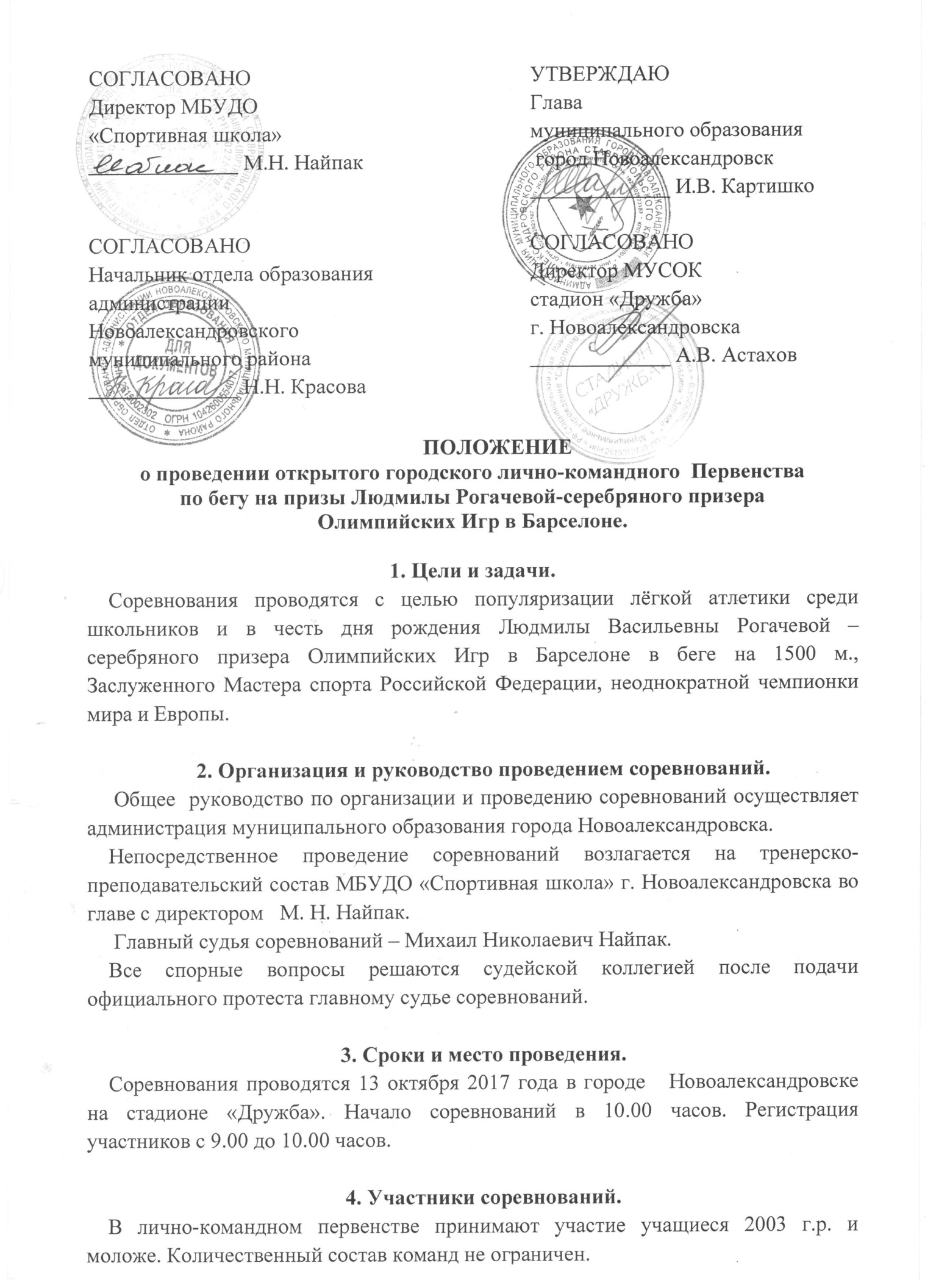 5. Условия допуска к соревнованиям.Руководитель команды предоставляет в мандатную комиссию именную заявку по установленной форме (Приложение № 1). Все участники соревнований обязаны иметь при себе страховой медицинский полис и страховку от несчастных случаев на спортивных мероприятиях.                                6. Программа соревнований. - 1000 метров       девочки и мальчики 2005 года рождения и моложе;  - 1500 метров       девушки и юноши 2003 года рождения и моложе.7. Определение победителей. Соревнования проводятся как лично-командное первенство. Командное место определяется по 8-ми лучшим результатам среди муниципальных образовательных учреждений средних общеобразовательных школ Новоалександровского района, а также командное место определяется по 8-ми лучшим результатам среди других команд, в том числе и спортивных школ края.                                                                                 8. Награждение. Победители и призёры в каждом виде награждаются дипломами и медалями. Команды,  занявшие 1,2,3-и места, награждаются дипломами и кубками9. Обеспечение безопасности участников и зрителей.   Соревнования проводятся на спортивном сооружении, отвечающем требованиям соответствующих нормативных актов,  действующих на территории Российской Федерации и направленных на обеспечение общественного порядка и безопасности участников и зрителей, а также при наличии актов готовности спортивного сооружения к проведению мероприятий, утвержденных в установленном порядке.10. Финансирование.   Все расходы по проведению соревнований, приобретению призов несет администрация муниципального образования города Новоалександровска. Расходы, связанные с участием в соревнованиях осуществляется за счет командирующих организаций. 11. Подача заявок на участие. Предварительные заявки на участие в соревнованиях необходимо направить не позднее 11 октября 2017 года по электронному  адресу:  novoal-dyussh@yandex.ru  или зарегистрировать по тел. МБУДО «Спортивная школа» +7(86544) 2-50-55.               Положение является официальным вызовом на соревнованиеПриложение № 1ЗАЯВКАНа участие команды ___________________________________________в  открытом городском лично-командном  первенстве по бегу на призы Людмилы Рогачевой серебряного призера Олимпийских Игр в Барселоне.Всего допущено _______ человек.                            Врач _______________ (печать)Руководитель организации: _____________  /  ________________/Представитель  команды: _______________ / _________________/М.П.                                                                                                13 октября 2017  год№ п/пФ.И. спортсмена (полностью)год рожденияВидпрограммыВиза врача1.2.3.4.5.6.7.8.9.10.11.12.13.14.15.16.17.18.19.20.